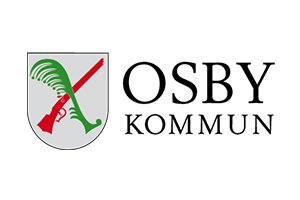 Osby Kommun äldreomsorgs matsedel                                                                                                   V 19Med reservation för av ändringarSmaklig måltid!Måndag6/5Isterband med stuvad potatis och rödbetorTisdag7/5Fisksoppa med bröd och dessert      Onsdag        8/5Järpar med gräddsås, potatis och grönsakerTorsdag         9/5 Potatisgratäng med kallskuret och sallad samt dessertFredag          10/5Chili con carne med ris/potatis samt råkostLördag11/5Köttfärslimpa med sås, potatis, grönsaker samt dessert      Söndag         12/5Burgundisk köttgryta med potatis samt dessert